Envie de vacances Zen…Réservez aujourd’hui et payer vos prochaines vacances en 3 x sans frais.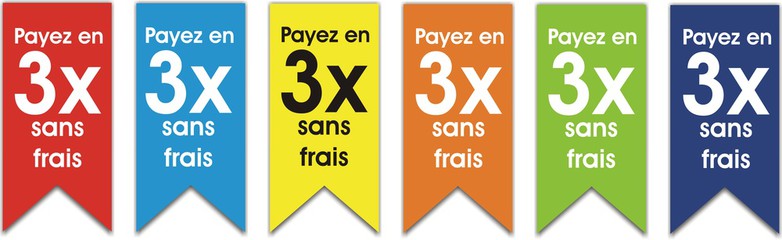 Nous vous offrons la possibilité de
payer votre séjour en 3 fois sans frais,
à votre rythme, avant l'arrivée ! Contactez-nous pour plus d'informations ...